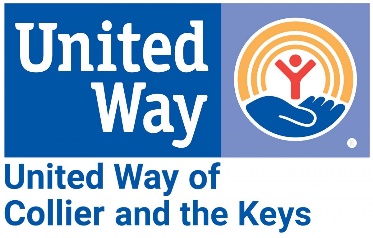 United Way of Collier and the KeysWorkplace Campaign Coordinator Manual 2020Thank YouThank you for having a positive impact on your community and for “Living United” by serving as a United Way of Collier and the Keys Campaign Coordinator.Campaign Coordinator’s Goal:Your goal is to ensure that every employee is educated about and asked to contribute to United Way. If every employee is approached in this manner we will not only meet but exceed our financial goal.Campaign Coordinator’s Responsibilities:Educate yourself on this United Way (Visit unitedwayofcolliercounty.org)Make your own personal contribution before asking others to donateCoordinate a United Way presentation at your business Distribute pledge forms and campaign brochures to all employeesAsk each employee for a donation through the group or one-on-one solicitation methods described in this manualCollect pledge forms and coordinate with a United Way staff member to pick them upShare your experiences with other coordinators (good and bad)Identify any barriers you come across and seek help from Katie Schweikhardt at the United Way. Katie can be reached by dialing (239) 261-7112 ext. 204 or by email at katie.schweikhardt@uwcollier.org Have FUN!Campaign Toolkit:Please go to the United Way’s web site www.unitedwayofcolliercounty.org and under the GET INVOLVED dropdown menu, click on CAMPAIGNS for access to campaign toolsOR contact Katie Schweikhardt and she will provide you with campaign toolsSupport Services Available to Assist You:United Way Staff and United Way Partner agencies are available to answer questions, help with logistics or speak at employee group solicitation meetings and can be scheduled by contacting:Katie Schweikhardt- United Way of Collier and the Keys 239-261-7112 ext. 204Katie.Schweikhardt@uwcollier.orgTurning in Results:Call Katie Schweikhardt at (239) 261-7112 ext. 204 or email at Katie.Schweikhardt@uwcollier.org and a staff member will pick up donations. All cash donations and checks should be picked up by a United Way staff member!Education and Group SolicitationGroup education and solicitation is the most efficient and effective method of reaching your goal of contacting every employee in your business. We suggest group meetings, where employees come together to hear a presentation on United Way and afterwards each is asked to make a pledge. This solicitation method has been proven to improve results, and considerably cut down on one-on-one follow-ups.Pre-planning: Set up a time, place and meeting agenda Make arrangements for a United Way SpeakerPublicize the meeting well in advanceEnsure that all pledge forms and campaign brochures are available for distributionHave food and have fun!Follow-up with those who did not attend the meetingAgenda: Below is a sample agenda for a United Way group solicitation meeting that you should review with the group’s manager before the meeting. An effective meeting should require no more than 15 to 20 minutes. The following is a suggested agenda outline.Step 1:  Welcome and campaign endorsement by campaign coordinator. (1 minute)Thank employees for attending, distribute personalized pledge forms and campaign brochure. Remind employees to sign and turn in forms when they leave (1 minute). Step 2:  United Way Presentation (5-6 minutes) Explain how United Way works and why you give to United Way (See “Elevator Speech” in the back of this Manual)Point out that United Way funds support dozens of local funded non-profits that are carefully vetted and selected. Be sure to focus on the ALICE population! (See: “Need in Our Community”)Explain how their dollars are making a genuine impact by helping the community through United Way, a community leader in identifying and solving local problems, because it acts as a bridge connecting your resources with the people most in need. (See: “How You Can Help/Why United Way”)Step 3:  Review incentives and discuss payroll deduction option and pledge form. (1-2 minutes)Not all incentives will work for every business and company, therefore, tailor incentives accordinglyContact Katie Schweikhardt for a list of incentives and to brainstorm what will work best for your employeesStep 4:  Make the Ask/Conclusion (2-3 minutes) Sample scripted ask:“If you have participated in the campaign last year, I want to thank you for your support and ask that you consider increasing your contribution for this year’s campaign”“If you have chosen not to participate in the past, I encourage you to please join me and other Collier and Monroe County businesses in working together to make our community a better place by making a contribution to United Way today”Education and One-on-One SolicitationThe second form of education and solicitation is a one-on-one approach, where individual employees are contacted and asked to make a pledge. The following 5 step approach is the most effective one-on-one solicitation technique:Step 1:  Make Your Introduction and Opening CommentsExplain how United Way works and why you volunteer for United Way           (See “Elevator Speech”)Point out that United Way funds support dozens of local funded non-profits that are carefully vetted and selected. Be sure to focus on the ALICE population! Note that United Way is a community leader in identifying and solving local problems, working in partnership with other community and civic organizations to make best use of limited resources. Step 2: Answer Questions Answering questions about United Way gives you the opportunity to tell your fellow employees more about the work of United Way. See “Questions and Answers” section of this manual. If you are asked a question that you cannot answer, please call Katie Schweikhardt at the United Way (239) 261-7112 ext. 204 or send Katie an e­mail at Katie.Schweikhardt@uwcollier.org. We will get the answer to you quickly so you can follow up as soon as possible.Step 3:   Explain the Pledge Form and IncentivesStep 4:   Ask For the GiftYou've answered the person's questions and explained the pledge form and incentives.  Now you're ready to ask for the pledge.  Again, encourage each person to give a payroll deduction “fair share” gift and to give as generously as possible. A “fair share” gift is one hour’s pay per month.Step 5: Say Thank You Thank the person for his or her time and gift. Assure the individual that the contributions will be used to help people in need in our community.Frequently Asked Questions and ResponsesHow do we know that our contributions are being used properly?United Way of Collier and the Keys ensures a careful screening and monitoring of funded programs that align and meet with community-driven strategies. Program activity is monitored to measure success and to ensure donations are having the desired impact. 98% of donated dollars go directly to programs!How much should I give?Giving is a personal matter based on your desire to help others, your interest in the community and your own financial ability.  How much is a personal and voluntary decision.  Why should I give to the United Way when I could give directly to a specific agency?You can give to a specific agency through the United Way campaign and use the convenience of payroll deduction to spread out your pledge payment throughout the entire year. When you give to the United Way the impact of your gift is multiplied. Your gift is added to the gifts of other contributors and is distributed to programs that have a proven record of success. A group of community volunteers work to determine the best way to invest campaign dollars and to create measurable impact in the community. When you give to the United Way’s Community Impact Fund you can be assured that the dollars are going where they will efficiently and effectively help solve community problems.Remember! Education not Coercion!The most responsive donors are those who have the opportunity to become informed and involved.  Experience clearly shows that coercion creates animosity, hinders communication and understanding, and can lead to decreased support.Speeches for Presentation Included in this packet are two different pitches for guidance as campaign coordinator. First, we have attached a brief elevator speech for a quick explanation of “Why United Way?”. Following the elevator speech is a longer, more detailed pitch, more appropriate for use in a formal presentation setting. Please use these at your United Way presentation for guidance. Feel free to make these speeches your own and we encourage you to alter them to fit your own personality and presentation style.Pitch #1: Elevator Speech (30 seconds)The United Way is a charity which focuses on big problems in the community: health; education; and financial stability, and works with local businesses and other charities to find a solution.Pitch #2: Formal Pitch (10-12 minutes)IMPORTANT NOTE: Dependent on whether this pitch is being delivered in Collier or Monroe County, slightly different statistics and PowerPoint presentations are provided for increased specificity to that particular community. In the pitch below, information in red is Monroe-specific, while information in blue are specific to Collier instead. Black indicates usability in either county.Welcome and campaign endorsement by campaign coordinator (1 minute)Welcome employees to our 2019 United Way Campaign meeting! I want to thank each of you for participating in our 2019 Campaign. With your help, through the United Way we are going to make a huge impact on the residents of Collier and Monroe Counties. Each of you should have a personalized pledge form and campaign brochure. Before the end of the meeting, please sign your pledge forms and return them to me before you leave. I want to thank you all for taking time out of your day and giving me the opportunity to speak to you and for your contributions to the work of the United Way. Today, I’ll be giving you an idea of what the needs are in our community that the United Way is serving, how we’re serving them, and how you can help.Need in Our Community (3 minutes)We all know Collier and Monroe Counties are famous for their beautiful beaches, their manicured streets, their mansions, their shopping, food, cultural offerings, all the things that make it a great place to visit and live. We’re very lucky here. It’s an undeniably beautiful place and even if you aren’t wealthy there are a lot of things we all have access to that make living here special.But what we don’t put in our tourist brochures is the reality that, yes, this is a great county with a lot to offer, but it’s also a county with a high cost of living, especially when it comes to housing and childcare. For many people, those costs are very, very difficult to manage. They’re living paycheck to paycheck, or Social Security check to Social Security check. They’re at risk of losing their home if an unexpected expense comes along, struggling to keep food on the table without having to visit a pantry, worried that if they get sick or lose their job their lives will come tumbling down around them.The Federal Poverty lines don’t really account for all the people facing these kinds of challenges. They’re far too low compared to real costs of living. So, United Way created a study to try and get a better fix on what the number of people facing these challenges really looks like, the number of people that could really use a hand up in every county in Florida but aren’t necessarily included in the government numbers. What they came up with to do this was the ALICE study.What that study does is look at the specific costs of survival and employment in each and every county, every two years, and come up with a very bare-bones, real-world budget for what it takes to get by as either an individual or a family of four that’s specific to each county. The people that have incomes under those budgets are included in the Asset Limited Income Constrained Employed (or ALICE) population and the study goes on to look at the budgets and income figures from every county to try and understand how many people are struggling to make ends meet.When you look at the ALICE study for our county, you learn what a lot of us already know, that a lot of people here are struggling. Families with children are having the hardest time. 52 percent/42 percent are living with incomes too low to afford the ALICE Survival Budget. This is one of the reasons that 60 percent of Collier and Monroe County students need the Free or Reduced Lunch program. Seniors are hit hard too. We often think of people who retire here as being fairly wealthy, but that’s definitely not always the case. Nearly 20,000 senior households in Collier County/6,500 senior households in Monroe County are living under the ALICE threshold. All told, more than a third of households in our county are struggling to get by. That’s almost 150,000 people/30,000 people.[In our county, if you’re a single adult and you aren’t earning at least $13.25/$15.11 an hour, you’re either in trouble or having to work more than 40 hours a week, likely at more than one job, to survive. If you have a family of four and you aren’t earning more than $37/$42 an hour, you’re probably struggling. But of the thirty most common jobs in Florida, even the highest paying of these jobs, being a registered nurse, only gets you a $30 average hourly wage, still not enough to support a family. If you’re working retail, the most common job in our state, you’re probably making in the neighborhood of $10 an hour and, even if you’re single and don’t have a family, you’re finding yourself more than $5,000/$10,000 short every year. So, if you’re wondering where you can find our ALICE population, the answer is literally everywhere.]These are families that are at risk of becoming homeless, who don’t always have access to healthcare, who don’t have savings to cope with unexpected expenses. They’re living on the edge of a crisis even though most of them are working one or more jobs or have worked their whole lives. Wages in the professions where they’re able to find work, or the retirement benefits they worked to earned, just haven’t kept up with costs of living. Throw in the occasional hurricane and things really get rough.Calls to our United Way’s 2-1-1 helpline and to our offices in the Florida Keys have been pouring in since the COVID-19 pandemic hit our region, its businesses, and its workers. Many families, already living paycheck-to-paycheck, have seen their incomes shrink dramatically or disappear. Using our new Remote Crisis Case Management (RCCM) system, people in need of assistance can safely fill out online applications and submit supporting materials electronically, at home. Case managers can then work remotely, at a safe social distance, to quickly and efficiently meet each household’s needs. The RCCM platform will also be used by our United Way’s own case manager to help families and individuals in Collier County apply for rent and mortgage assistance from the $1.4M in funds provided by the Emergency Solutions Grant and the State Housing Initiatives Partnership Program that we are distributing on behalf of the Collier County government.How You Can Help/Why United Way (3-4 minutes)United Way works to support the health, education, and financial stability of Collier and Monroe Counties’ ALICE population. We fund programs at more than forty agencies and we have programs that we run ourselves that connect people with those agencies or help supplement the work that they’re doing. When our counties get hit with a natural disaster like a hurricane, we rally support from around our community and around the world to help.In health, we’re part of the county-wide effort to improve mental health services, we’re underwriting funds to help seniors with low incomes get medical help and cancer patients with low incomes get through their treatment. And we’re helping to support the Children’s Advocacy Center, which helps survivors of child abuse.In education, we’re supporting programs that help people learn to speak and read English, programs that help preschoolers prepare for kindergarten, a program that is helping kids prepare for good careers and well-paying jobs starting in middle school, and programs that help kids stay out of trouble and on track with their studies after school and over the summer.To help people attain financial stability we’re underwriting a program that provides the wrap-around support and services people need to transition to better-paying jobs, programs that provide legal services and help finding jobs, programs that help people with disabilities train to enter the workforce, and programs that help families who are either homeless or in immediate danger of becoming homeless.To connect people with the services and opportunities they need, we run a 24-hour helpline, 2-1-1. 2-1-1 can help connect someone with more than 100 different programs, not just at our partner agencies, to find the resources they need. Last year more than 3,400 people called 2-1-1 looking for help.We also have a few additional programs that we run ourselves. Supplementing the preschool programs we support, we have Dolly Parton’s Imagination Library. This program is available to all Monroe County children under the age of 5, and is spreading to Collier County as well. Last summer, we piloted this program with 1,000 kids in Golden Gate City and we hope to spread it throughout Collier as well in time. The Imagination Library does a really simple but wonderful thing. It sends kids a free, new, age appropriate book, every month from their birth until they enter kindergarten. So, you’re getting kids excited about reading, you’re helping their parents find the time and energy they need to read with their child, and you’re helping a family build a library in their home at no cost to them. All of these are things we know help kids prepare to succeed in kindergarten. And getting kids ready for kindergarten is the first big hurdle we need to help them clear to be successful throughout their academic careers.In Monroe County, we also run a highly successful annual fundraiser called Stuff the Bus. Working closely with each Monroe County school, we determine the specific needs of our community’s youth and use these funds to purchase the school supplies most integral to their success. This event has allowed us to provide school supplies to over 8,500 Monroe County students each year, from the basics of backpacks and crayons, to the more expensive, but necessary equipment that some students simply cannot afford, like graphing calculators. In supporting the United Way, you’re helping local kids in need get the tools they need to thrive in school.To supplement our afterschool programs, we have Build-a-Bike. Every year we collect sponsorships and assemble volunteers to purchase and build bicycles for at-risk kids enrolled in the programs we underwrite. Along with their bike they get safety training from the Sheriff’s Office, a helmet, and a lock. I’m sure most of you can remember what a big deal a new bike is when you’re a kid. You get freedom, a great reason to be outside getting some exercise, and something you cherish and learn to be responsible for. We gave out 500 bikes last year through Build-a-Bike.Supplementing our financial stability programs, we have our Volunteer Income Tax Assistance program, VITA. This is a great program because it helps people get some actual cash. We train a small army of volunteers to be certified tax preparers, we offer their services online this year due to coronavirus, and if someone has a household income below $56,000, they can meet with one of our tax preparers virtually to have their taxes prepared for free. A lot of our volunteers are either work in banking or accounting or finance, or used to, so between their career expertise and the training they receive you’ve really got someone who knows what they’re doing helping you prepare your taxes. This year, the VITA program brought approximately $950,000 in tax returns back to Collier and Monroe County.We also work to secure relief after disasters. After Hurricane Irma we were able to help people meet their home and auto insurance deductibles, pay utility bills while they weren’t able to work, and we received a large grant to provide case management for nearly 500 people to help them secure whatever they needed to rebuild. [For around half of those people, that case management is still ongoing. It’s taking a long time, and a lot of follow up and resources, for the people hardest hit by Irma to get the relief they need to get back on their feet.] We even got a grant from the United Arab Emirates to help repair thirty homes that were damaged by the hurricane and to secure an additional disaster relief site in Golden Gate City, for when the next hurricane comes around. That grant is also providing wireless internet services to Collier County Public School students in Immokalee and Everglades City. With more and more schoolwork, and more and more resources in general, moving online is going to be a big help to kids and their families.So, we’re working with a lot of different people, in a lot of different ways, all throughout our county. We’ve got partners at the county, state, and international level. It’s a lot to take in. And it can be hard to see how you might be relevant to it all. The problems are big. The programs are many. We’re trying to help almost 200,000 people. How can you make a difference in all of this? That question. That problem of “I know there are a lot of people in my community that need help. I want to help. But I don’t see how I could possibly make a difference.” That’s the whole reason the United Way exists.This is our mission, our true mission. To improve lives by mobilizing the caring power of our community. There are a lot of people here who could use a hand up. There are a lot people here who care enough to want to help. All we do is connect one to the other.We have our 2-1-1 helpline and our ALICE report to help us know who in our county needs help and what help they need. We vet all our partner agencies to make sure they’re providing those services and opportunities and doing a good job managing the resources we give them. Then we go out and try and find the people who want to help. All the people. Yes, we talk to business leaders, and big-time philanthropists, and even foreign governments, but the overwhelming majority of our donors are working people. People who’ve decided they want to help. People who know that in giving to the United Way, they ARE helping, right here in our community, in ways that really make a difference.Review incentives and discusses payroll deduction option and pledge form. (1-2 minutes)***Tailor incentives that will work for your employees and your business. Contact Katie Schweikhardt for ideas and a list of possible incentives! ******Explain Pledge Form. Be sure to look over form before presentation***Make the Ask/Conclusion (2-3 minutes)If you participated in the campaign last year, I want to thank you for your support and ask that you consider increasing your contribution for this year’s campaign. If you have chosen not to participate in the past, I encourage you to please join us and other Collier and Monroe Counties businesses in working together to improve the lives of the members of our community by contributing to United Way today!Even if you decide to give 25 cents a paycheck, 3 bucks a year, that’s enough to send a book to a child in the Imagination Library program. That’s not a small thing. Not to that child. Not to those parents. Can you imagine how excited those kids get every month when that book comes? How they beg their parents to read it to them? Snuggling up on the couch or the floor to read together? I know I’ve got some very happy memories of reading with my mom. I hope you do too. That’s a lot of good from a quarter you probably wouldn’t miss if it fell in between your couch cushions.Every. Gift. Matters. We make sure of it. THAT’S what United Way does. Because everyone’s compassion and generosity have value. Everyone deserves the opportunity to make an impact. That’s why we work to find the people in need and connect them with the people who are going to help them.Giving to the United Way is a way to feel like you’re going to work every day for something more than your own survival, your own family, or your own future. Giving to United Way is a way to know that in a world with big problems, in our county with so many who could use a hand up, you’re doing something to be part of the solution. That’s why I give to United Way, at least. I hope you’ll join me and LIVE UNITED!Other ResourcesAgency Allocations (2019–2020)The United Way of Collier and the Keys (UWCK) underwrites programs at forty-one agencies throughout our two counties serving its ALICE population. The following briefly describes each program: categorized by Health, Education, and Financial Stability; that we support and how they help our community.HEALTHBurton Memorial United Methodist Church uses their UWCK underwriting to supply groceries through their food pantry and hot dinners once a week and on holidays.Cancer Alliance of Naples provides financial assistance to patients undergoing treatment for cancer and to their families with its UWCK underwriting.UWCK underwriting supports mental health care for elementary- and middle-school students in Collier County Public Schools, families, and adults provided by Catholic Charities.The Children’s Advocacy Center of Collier County provides therapy, medical examinations, courtroom preparation, advocacy, and case management to survivors of child abuse with its UWCK underwriting.Florida Keys Healthy Start Coalition uses their UWCK underwriting to provide nutritional information and education for pregnant women, breastfeeding mothers, infants, and toddlers, as well as specialty foods and related supplies for families in crisis.Florida Keys Outreach Coalition uses their UWCK underwriting to support their primary and secondary food pantries in Key West.UWCK underwriting supports Florida Lion’s Eye Clinic in providing free eye-care to the low income and uninsured residents of SWFL.Independence Cay provides hot meals and shower/laundry facilities in Marathon with their UWCK underwriting.UWCK underwriting supports Keys Area Interdenominational Resources in stocking and maintaining their Marathon food pantry.Metropolitan Community Church Key West uses their UWCK underwriting to deliver meals and groceries to elderly Key West shut-in residents.Monroe Association for ReMARCable Citizens provides nutritious lunches and teaches cooking skills and basic healthy eating for clients with developmental and intellectual disabilities with their UWCK underwriting.UWCK underwriting supports the Physician Led Access Network (PLAN), which functions as a medical referral network program for low income, uninsured residents of Collier County.Star of the Sea Foundation uses their UWCK underwriting to obtain bulk and recovered food throughout the Keys to make fresh produce and nutritious foods available to low-income families.Wesley House Family Services uses their UWCK underwriting to provide a backpack of nutritious food each weekend for children enrolled at the Inez Martin Daycare Center in Key West and their siblings.EDUCATIONBahama Village Music Program uses its UWCK underwriting to support before and after school music lessons for children in the Lower Keys.Boys & Girls Club of the Keys Area provides scholarships for summer camp fees for children with its UWCK underwriting.Burton Memorial United Methodist Church uses their UWCK underwriting to provide childcare scholarships for Upper Keys children at their Child Development Center.UWCK underwrites The Hammock House program by the St. Columba Episcopal Church, which provides an educational summer program for the children of the Middle Keys community.Florida Keys Healthy Start Coalition uses their UWCK underwriting to facilitate early childhood programs Keys-wide to educate young children and to strengthen and nurture the parent-child relationship. UWCK underwrites the Bright Beginnings family literacy program at Grace Place for Children and Families, building the kindergarten-readiness skills of children and the parenting and English language skills of their parents.Grace Jones Community Center uses their UWCK underwriting to keep costs low at their childcare center for children of working parents in the Marathon area.UWCK underwriting supports the Afterschool Tutoring & Summer Enrichment Program at the Guadalupe Center, providing year-round academic support and out-of-school-time care to elementary school students in Immokalee.UWCK underwriting provides services and scholarships to students working to earn credentials necessary to obtain well-paying jobs after high school graduation through the Immokalee Foundation In Demand career program.Kreative Kids uses their UWCK underwriting to provide a secure and healthy environment for children in Marathon to learn and be nurtured.UWCK underwrites Marathon Recreation Center, which provides safe and nurturing after school care to those children whose parents are least able to afford standard rates.New Horizons of Southwest Florida offers out-of-school-time educational and enrichment programs to kindergarten through twelfth-grade students at four locations in Collier County with its UWCK underwriting.Pathways Early Education Center of Immokalee provides high quality early-childhood education to preschool students building towards kindergarten readiness in Immokalee with its UWCK underwriting.This year, UWCK is purchasing computer workstations for the Pelican Community Center, in Golden Gate, for use by students building their English language and literacy skills.Redlands Christian Migrant Association provides early-childhood education and afterschool programs to students in East Naples and Immokalee with its UWCK underwriting.UWCK underwriting supports afterschool programming provided by The Salvation Army for children in grades one through eight in East Naples, including tutoring and instruction in the culinary and performing arts.UWCK underwriting supports the onsite Child Care program at The Shelter for Abused Women and Children, serving child survivors of domestic violence from birth through five years old.The UWCK underwrites the Marco Y Early Learning program at the YMCA of South Collier (formerly the Greater Marco Family YMCA), providing a high quality early-learning environment for preschoolers building kindergarten readiness.YMCA of South Florida uses their UWCK underwriting to support the Upper Keys YMCA after school program.FINANCIAL STABILITYUWCK underwriting supports the Empowerment Program provided by Catholic Charities, which helps people achieve stable employment and financial independence with intensive case management and support resources in Collier County, provide emergency financial assistance for Keys residents in the form of rent or mortgage and utilities assistance.Dolphins to Stop Domestic Violence uses their UWCK underwriting to support the Living Water Rx Project, providing critical prescription medication assistance to Monroe County residents.Florida Keys Area Health Education Center Program uses its UWCK underwriting to offer primary care medical services at school clinics throughout the Keys.UWCK underwriting supports Florida Keys Outreach Coalition in preventing homelessness of financially challenged and housing insecure residents by providing emergency assistance throughout Monroe County.UWCK underwriting supports the Goodwill Industries Job-Link and Family Strengthening Centers, providing free access to employment counseling services, skills training, and computers and internet for job searches and applications.UWCK underwriting supports Habitat for Humanity in its mission to provide housing for the vulnerable members of our community.The UWCK underwrites Housing Development Corporation of SWFL, d/b/a HELP, which educates and counsels vulnerable individuals in SWFL on homeownership, helping them understand their financial capability and prevent foreclosures.Independence Cay uses their UWCK underwriting to provide housing, support, guidance and referrals for men in the Marathon area.UWCK underwriting supports Keys Area Interdenominational Resources in helping Middle Keys families with obtaining or maintaining housing.Legal Aid Services of Collier County will provide services, focused on the high impact areas of housing and income preservation, to ALICE clients with its UWCK underwriting.Legal Services of Greater Miami uses their UWCK underwriting to provide Legal Assistance Clinics to assist Monroe County’s residents in removing legal barriers to financial stability.UWCK underwriting supports Sunrise Community Group, which provides disabled individuals the assistance and support to contribute to the community.The UWCK underwrites the Rapid Re-Housing Program, managed by Youth Haven, providing intensive case management and financial resources to families in jeopardy of becoming homeless or who are currently homeless.